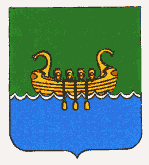 ДУМА АНДРЕАПОЛЬСКОГО МУНИЦИПАЛЬНОГО ОКРУГАТВЕРСКОЙ ОБЛАСТИР Е Ш Е Н И Е05.10.2020                                   г. Андреаполь                                        № 172В соответствии с Федеральным законом от 06.10.2003 N 131-ФЗ "Об общих принципах организации местного самоуправления в Российской Федерации", Уставом Андреапольского муниципального округа Тверской области Дума Андреапольского муниципального округа  РЕШИЛА:1. Внести в Правила благоустройства на территории Андреапольского муниципального округа Тверской области, утвержденные решением Думы Андреапольского муниципального округа от 26.03.2020 № 135, следующие изменения:Раздел X. «Требования к содержанию домашних животных» изложить в следующей редакции:«Раздел X. «Площадки для выгула животных»10.1. Площадки для выгула домашних животных должны размещаться за пределами первого и второго поясов зон санитарной охраны источников питьевого водоснабжения.10.2. Площадки для выгула домашних животных оборудуются ограждением, не допускающим самовольного покидания площадки животными или причинения ему травмы, а также случайного проникновения на нее людей. У входа на площадку должна быть размещена табличка с указанием "Площадка для выгула животных, а также наименованием ее владельца и лица, ответственного за содержание. Содержание площадок для выгула животных осуществляется собственниками данных площадок, если иное не установлено законом или договором. Обустройство площадок для выгула животных осуществляется заинтересованными лицами в соответствии с законодательством Российской Федерации.На территории площадки размещается информационный стенд с правилами пользования площадкой.10.3. При отсутствии площадок выгул животных разрешается на пустырях (неблагоустроенных местах общего пользования), в малолюдных переулках, лесных массивах при условии обеспечения безопасности для жизни и здоровья людей, соблюдения санитарных норм и уборки загрязнений места выгула продуктами жизнедеятельности животного сопровождающим его лицом.10.4. Владельцы крупного и мелкого рогатого скота, лошадей, имеющие в собственности, владении или в пользовании земельный участок, вправе содержать скот в свободном выгоне только на обнесенной забором территории. Выпас крупного и мелкого рогатого скота, лошадей на территориях улиц, садов, скверов, парков, в рекреационных зонах запрещается.Не допускается выгон сельскохозяйственных животных без сопровождения владельца или уполномоченного им лица.10.5. Маршруты выгула лошадей, верховых животных, в том числе с целью оказания услуг по катанию на лошадях, верховых животных, на гужевых повозках, на земельных участках общего пользования, занятых площадями, улицами, проездами, автомобильными дорогами, набережными, скверами, бульварами и другими объектами, а также в местах отдыха и массового пребывания людей устанавливаются Администрацией Андреапольского муниципального округа.».2. Настоящее решение подлежит официальному опубликованию в газете "Андреапольские вести" и размещению на официальном сайте Андреапольского муниципального округа.3. Настоящее решение вступает в силу со дня его официального опубликования.О внесении изменений в Правила благоустройства территории  Андреапольского муниципального округа Тверской областиГлава Андреапольского муниципального округаН.Н. БаранникПредседатель Думы Андреапольского муниципального округа         В.Я. Стенин